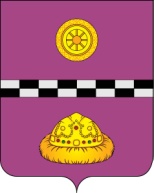 ПОСТАНОВЛЕНИЕот  27 мая 2013г.                                                                                     № 321О награждении Почётной грамотой администрации  муниципального района «Княжпогостский» За многолетний добросовестный труд на благо Княжпогостского района, положительные результаты оперативно-служебной деятельности отдела Министерства внутренних дел России по Княжпогостскому району ПОСТАНОВЛЯЮ: Наградить Почётной грамотой администрации муниципального района «Княжпогостский».Тараненко Ярослава Николаевича, начальника отдела Министерства внутренних дел России по Княжпогостскому району.Руководитель администрации                                                              В.А. Попов